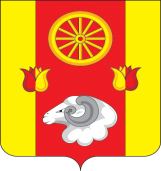 РОССИЙСКАЯ ФЕДЕРАЦИЯ
РОСТОВСКАЯ ОБЛАСТЬ РЕМОНТНЕНСКИЙ РАЙОНМУНИЦИПАЛЬНОЕ ОБРАЗОВАНИЕ«ПЕРВОМАЙСКОЕ СЕЛЬСКОЕ ПОСЕЛЕНИЕ»АДМИНИСТРАЦИЯ  ПЕРВОМАЙСКОГО СЕЛЬСКОГО ПОСЕЛЕНИЯПОСТАНОВЛЕНИЕ07.06.2022                                        № 52                                  с. ПервомайскоеОб утверждении порядка и сроковразработки прогноза социально-экономическогоразвития Первомайского сельского поселения и составленияпроекта местного бюджета на 2023 годи на плановый период 2024 и 2025 годовВ соответствии со статьями 169, 173, 184 Бюджетного кодекса Российской Федерации и Областным законом от 03.08.2007 № 743-ЗС «О бюджетном процессе в Ростовской области», в целях обеспечения разработки прогноза социально-экономического развития Первомайского сельского поселения и составления проекта местного бюджета на 2023 год и на плановый период 2024 и 2025 годовПОСТАНОВЛЯЮ: 1. Утвердить порядок и сроки разработки прогноза социально-экономического развития Первомайского сельского поселения и составления проекта местного бюджета на 2023 год и на плановый период 2024 и 2025 годов (далее – Порядок) согласно приложению.2.  Сектору экономики и финансов приступить к разработке прогнозов социально-экономического развития поселения, проекта местного бюджета с учетом мероприятий, предусмотренных Порядком, утвержденным настоящим постановлением. 3. Контроль за выполнением постановления возложить на начальника сектора экономики и финансов Матыченко А.В. Глава АдминистрацииПервомайского сельского поселения                                          В.И.КоскинПриложениеПОРЯДОКи сроки разработки прогноза социально-экономического развития поселения и составления проекта местного бюджета на 2023 год и на плановый период 2024 и 2025 годов№п/п№п/пСодержание мероприятийСрок исполненияОтветственный исполнитель12341.Получение из Администрации Ремонтненского района:сценарных условий функционирования экономики Российской Федерации   до 2025 года;индексов-дефляторов на 2023– 2025 годы;системы показателей для разработки прогноза социально-экономического развития области на 2023 год и на период до 2025 годадо 20.06.2022 г.Главный специалист экономист Бугакова Г.Н.2.Получение статистической информации за 2020 – 2022 годы для разработки прогноза социально-экономического развития на 2023– 2025 годы уточнение данных по фонду оплаты труда по Первомайскому сельскому поселениюдо 20.06.2022 г.Главный специалист экономист Бугакова Г.Н.3.Получение информации прогнозного  развития предприятий Первомайского сельского поселения на 2023 – 2025 годы  до20.06.2022 г.Руководители предприятий и организаций Первомайского сельского поселения 4.Представление прогноза социально-экономического развития Первомайского сельского поселения на 2023 – 2025 годы в соответствии    с формами в администрацию Ремонтненского районадо 15.07.2022 г.Главный специалист экономист Бугакова Г.Н.5Получение информации об объемах  предоставления организациям (предприятиям) Первомайского  сельского поселения льгот по налогам (с разбивкой по организациям) на 2023 – 2025 годы до 04.07.2022 г.Ведущий специалист по земельным  имущественным  отношениям Коскина А.В.6Получение информации об эффективности использования муниципальной собственности: отчет за 2020 – 2021 годы, оценка 2022 года, прогноз на 2023 – 2025 годыдо 04.07.2022г.Начальник сектора экономики и финансов – А.В. Матыченко7Рассмотрение Собранием депутатов Первомайского сельского поселения прогноза социально-экономического развития Первомайского сельского поселения на 2023 – 2025 годы3-й квартал 2022Начальник сектора экономики и финансов – А.В. Матыченко